
ՀԱՅԱՍՏԱՆԻ ՀԱՆՐԱՊԵՏՈՒԹՅԱՆ ԻՋԵՎԱՆ ՀԱՄԱՅՆՔ 
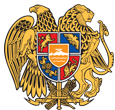 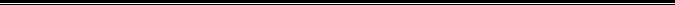 ԱՐՁԱՆԱԳՐՈՒԹՅՈՒՆ N 5
26 ՄԱՅԻՍԻ 2022թվական
ԱՎԱԳԱՆՈՒ ԱՐՏԱՀԵՐԹ ՆԻՍՏԻՀամայնքի ավագանու նիստին ներկա էին ավագանու 16 անդամներ:Բացակա էին` Հասմիկ Այվազյանը, Մեդորա Ասիլյանը, Ռաչիկ Եպիսկոպոսյանը, Արտակ Խաչատրյանը, Խորեն Խուդավերդյանը, Կարեն Ծովանյանը, Մանե Ղազումյանը, Արման Ղալթախչյանը, Դավիթ Մովսեսյանը, Գագիկ Չապուխյանը, Նանե ՎիրաբյանըՔաղաքապետի հրավերով ավագանու նիստին մասնակցում էին`
Նարեկ Ճաղարյան, Դավիթ Վիրաբյան, Արթուր Այդինյան, Արտեմ Ոսկանյան, Լիլիթ Ղալումյան, Արարատ Պարոնյան, Էդգար ԱսլանյանՆիստը վարում էր  համայնքի ղեկավար` Արթուր ՃաղարյանըՆիստը արձանագրում էր աշխատակազմի քարտուղարի պաշտոնակատար ` Հրանտ ՆերսեսյանըԼսեցին
ՀԱՅԱՍՏԱՆԻ ՀԱՆՐԱՊԵՏՈՒԹՅԱՆ ՏԱՎՈՒՇԻ ՄԱՐԶԻ ԻՋԵՎԱՆ ՀԱՄԱՅՆՔԻ ԱՎԱԳԱՆՈՒ ՆԻՍՏԻ ՕՐԱԿԱՐԳԸ ՀԱՍՏԱՏԵԼՈՒ ՄԱՍԻՆ /Զեկ. ԱՐԹՈՒՐ ՃԱՂԱՐՅԱՆ/Ղեկավարվելով «Տեղական ինքնակառավարման մասին» օրենքի 14-րդ հոդվածի 6-րդ մասովՀամայնքի ավագանին որոշում է1.«ԵՄ-ն հանուն մշակույթի» ծրագրի շրջանակում մշակված Իջևան բազմաբնակավայր համայնքի 2022-2026թթ. մշակութային ռազամավարական պլանը հաստատելու մասին2․Հայկական Կարմիր խաչի ընկերության և Իջևան համայնքի հետ համատեղ միկրոծրագրեր իրականացնելու և համայնքի 2022թ․ ֆոնդային բյուջեից ներդրում կատարելու մասին3.44-օրյա պատերազմում զոհված զինծառայողների հիշատակը հավերժացնող հուշակոթողի կառուցման մասին

4․Իջևան համայնքի 2022թ․ ֆոնդային բյուջեում փոփոխություններ կատարելու մասին5․ՀՀ պետական բյուջեից նպատակային հատկացում՝ սուբվենցիա ստանալու մասին6․Համայնքի սեփականություն հանդիսացող Ազատամուտ բնակավայրի վարչական սահմաններում գտնվող 120․0քմ մակերեսով հողամասն անհատույց օգտագործման իրավունքով, հատկացնելու մասին7.Տավուշի մարզ, Իջևան համայնք, Իջևան քաղաքի Վալանսի փողոցում գտնվող 0,01741հա մակերեսով մեկ միավոր հողամասի նպատակային նշանակությունը փոփոխելու նպատակով լիազոր մարմին ներկայացնելու առաջարկությանը հավանություն տալու մասինՈրոշումն ընդունված է. /կցվում է որոշում N 94/Լսեցին
,,ԵՄ-Ն՝ ՀԱՆՈՒՆ ՄՇԱԿՈՒՅԹԻ,, ԾՐԱԳՐԻ ՇՐՋԱՆԱԿՈՒՄ ՄՇԱԿՎԱԾ ԻՋԵՎԱՆ ՀԱՄԱՅՆՔԻ 2022-2026ԹԹ. ՄՇԱԿՈՒԹԱՅԻՆ ԶԱՐԳԱՑՄԱՆ ՌԱԶՄԱՎԱՐԱԿԱՆ ՊԼԱՆԸ ՀԱՍՏԱՏԵԼՈՒ ՄԱՍԻՆ /Զեկ. ԼԻԼԻԹ ՂԱԼՈՒՄՅԱՆ/«ԵՄ-ն հանուն մշակույթի» ծրագրի շրջանակում մշակվել է Իջևան բազմաբնակավայր համայնքի 2022-2026թթ. մշակութային ռազամավարական պլանը: Այն մշակվել է Եվրամիության ֆինանսական աջակցությամբ, «Ուրբան» կայուն զարգացման հիմնադրամի փորձագիտական աջակցությամբ՝ Իջևան բազմաբնակավայր համայնքի հետ համագործակցությամբ: Մշակութային զարգացման ռազմավարական պլանը ներկայացվել է հանրային քննարկման: Ղեկավարվելով ,,Տեղական ինքնակառավարման մասին,, ՀՀ օրենքի 18-րդ հոդվածի 1-ին մասի 4-րդ կետով Համայնքի ավագանին որոշում է1. Հաստատել՝ «ԵՄ-ն հանուն մշակույթի» ծրագրի շրջանակում մշակված Իջևան բազմաբնակավայր համայնքի 2022-2026թթ. մշակութային ռազամավարական պլանը:Որոշումն ընդունված է. /կցվում է որոշում N 95/Լսեցին
ՀԱՅԿԱԿԱՆ ԿԱՐՄԻՐ ԽԱՉԻ ԸՆԿԵՐՈՒԹՅԱՆ ԵՎ ԻՋԵՎԱՆ ՀԱՄԱՅՆՔԻ ՀԵՏ ՀԱՄԱՏԵՂ ՄԻԿՐՈԾՐԱԳՐԵՐ ԻՐԱԿԱՆԱՑՆԵԼՈՒ ԵՎ ՀԱՄԱՅՆՔԻ 2022Թ․ ՖՈՆԴԱՅԻՆ ԲՅՈՒՋԵԻՑ ՆԵՐԴՐՈՒՄ ԿԱՏԱՐԵԼՈՒ ՄԱՍԻՆ /Զեկ. ԱՐԱՐԱՏ ՊԱՐՈՆՅԱՆ/Ղեկավարվելով ՀՀ «Տեղական ինքնակառավարան մասին» օրենքի 35-րդ հոդվածի 19-րդ կետովՀամայնքի ավագանին որոշում է․Հայկական կարմիր խաչի ընկերության համայնքների զարգացման ծրագրի շրջանակներում Իջևան համայնքի հետ համատեղ նախատեսել է իրականացնել երեք միկրոծրագրեր համայնքում։1․Իջևան համայնքի Աչաջուր բնակավայրի մշակույթի տան բեմի հիմնանորոգում 2 539 700 ՀՀ դրամ բյուջեով, համայնքի ներդրումը՝ 641 200 ՀՀ դրամ։2․Իջևան համայնքի Իջևան քաղաքի խաղահրապարակների հիմնանորոգում 2 526 700 ՀՀ դրամ բյուջեով, համայնքի ներդրումը՝ 528 400 ՀՀ դրամ։3․Իջևան համայնքի սահմանամերձ բնակավայրերում նոր կանգառների տեղադրում 2 571 900 ՀՀ դրամ բյուջեով, որից համայնքի ներդրումը՝ 572 000 ՀՀ դրամ։Համայնքի 2022թ․ ֆոնդային բյուջեից 1 741 600 ՀՀ դրամ հատկացնել միկրոծրագրերի իրականացման համար։Որոշումն ընդունված է. /կցվում է որոշում N 96/Լսեցին
44 -ՕՐՅԱ ՊԱՏԵՐԱԶՄՈՒՄ ԶՈՀՎԱԾ ԶԻՆԾԱՌԱՅՈՂՆԵՐԻ ՀԻՇԱՏԱԿԸ ՀԱՎԵՐԺԱՑՆՈՂ ՀՈՒՇԱԿՈԹՈՂԻ ԿԱՌՈՒՑՄԱՆ ՄԱՍԻՆ /Զեկ. ԱՐԹՈՒՐ ՃԱՂԱՐՅԱՆ/Իջևան համայնքի ղեկավարն առաջարկություն է ներկայացրել՝ 44-օրյա պատերազմում Իջևան համայնքից զոհված զինծառայողների հիշատակը հավերժացնելու հուշակոթող կառուցել ,,Մայր Հայաստան,, արձանի հարակից պատմամշակութային գոտումՂեկավարվելով ՀՀ  ,,ՏԻՄ,, օրենքի  18-րդ հոդվածի, 1-ին մասի, 21-րդ կետով   Համայնքի ավագանին որոշում է 1. Տալ համաձայնություն համայնքի ղեկավարի առաջարկությանը՝ ,,Մայր Հայաստան,, արձանի հարակից պատմամշակութային պահպանման գոտում կառուցել  44-օրյա պատերազմում Իջևան համայնքից զոհված զինծառայողների հիշատակը հավերժացնող հուշակոթող:Որոշումն ընդունված է. /կցվում է որոշում N 97/Լսեցին
ԻՋԵՎԱՆ ՀԱՄԱՅՆՔԻ 2022Թ. ՖՈՆԴԱՅԻՆ ԲՅՈՒՋԵՈՒՄ ՓՈՓՈԽՈՒԹՅՈՒՆՆԵՐ ԿԱՏԱՐԵԼՈՒ ՄԱՍԻՆ /Զեկ. ԱՐՏԵՄ ՈՍԿԱՆՅԱՆ/ՂեկավարվելովՀայաստանի Հանրապետության կառավարության 2021թ դեկտեմբերի 23-ի թիվ 2121-Ն որոշման 4․6  կետի պահանջներով և հիմք ընդունելով Հայաստանի Հանրապետության կառավարության 2022թ մայիսի 19-ի թիվ 722-Ն որոշումը կնքվել է պայմանագիր 25 752 300 դրամ կապիտալ սուբվենցիա՝ Գանձաքար համայնքի ջրամատակարարման համակարգի անհատական միացումներում ջրաչափական հանգույցների կառուցման աշխատանքների ֆինանսավորման նպատակով։Իջևան համայնքի ,,Ժանետ Մարդիգյանի անվան մանկապարտեզի,, բակի ասֆալտապատման աշխատանքների համար  Հայ Օգնության Ֆոնդի կողմից նվիրաբերվել է 1 500 000 դրամ գումար։Ղեկավարվելով «Տեղական ինքնակառավարման մասին» ՀՀ օրենքի 18-րդ հոդվածի 5-րդ կետի պահանջներով.Համայնքի ավագանին որոշում է․Իջևան համայնքի 2022թ․ ֆոնդային բյուջեի եկամտային և ծախսային մասը ավելացնել 27252,3 հազ դրամով՝1․ Եկամտային մասում ավելացնել  25752,3 հազ դրամ 38.1 բաժնի 900375121192 հաշվին և  հատկացնել 900372000944 սուբվենցիոն հաշվի 5112 հոդվածին:2. Եկամտային մասում ավելացնել  1500,0 հազ դրամ 26.12 բաժնի 900375002913 հաշվին և  հատկացնել 900372195025 հաշվի 5113 հոդվածին:Որոշումն ընդունված է. /կցվում է որոշում N 98/Լսեցին
ՀՀ ՊԵՏԱԿԱՆ ԲՅՈՒՋԵԻՑ ՆՊԱՏԱԿԱՅԻՆ ՀԱՏԿԱՑՈՒՄ՝ ՍՈՒԲՎԵՆՑԻԱ ՍՏԱՆԱԼՈՒ ՄԱՍԻՆ /Զեկ. ԱՐԱՐԱՏ ՊԱՐՈՆՅԱՆ/Ղեկավարվելով «Տեղական ինքնակառավարման մասին» ՀՀ օրենքի 18-րդ հոդվածի 1-ին մասի 25-րդ կետի պահանջներով և նկատի ունենալով, որ համայնքային ֆինանսական ներդրումներ կատարելու պայմանով 2022թ. ՀՀ պետական բյուջեից համայնքներին հատկացնելու են սուբվենցիաներ.Համայնքի ավագանին որոշում է.Տալ համաձայնություն Իջևան համայնքի ղեկավարի առաջարկությանը՝ սուբվենցիա ստանալու նպատակով թույլատրել ներկայացնելու տնտեսական և սոցիալական ենթակառուցվածքների զարգացմանն ուղղված հետևյալ ծրագիրը.1. Իջևան համայնքի Իջևան քաղաքի Մետաղագործների փողոց դեպի բազմաբնակարան շենքեր տանող ճանապարհի վերանորոգում, սալիկապատում տուֆ քարով:Որոշումն ընդունված է. /կցվում է որոշում N 99/Լսեցին
ՀԱՄԱՅՆՔԻ ՍԵՓԱԿԱՆՈՒԹՅՈՒՆ ՀԱՆԴԻՍԱՑՈՂ ԱԶԱՏԱՄՈՒՏ ԲՆԱԿԱՎԱՅՐԻ ՎԱՐՉԱԿԱՆ ՍԱՀՄԱՆՆԵՐՈՒՄ ԳՏՆՎՈՂ 144.0ՔՄ ՄԱԿԵՐԵՍՈՎ ՀՈՂԱՄԱՍՆ ԱՆՀԱՏՈՒՅՑ ՕԳՏԱԳՈՐԾՄԱՆ ԻՐԱՎՈՒՆՔՈՎ, ՀԱՏԿԱՑՆԵԼՈՒ ՄԱՍԻՆ /Զեկ. ԱՐԹՈՒՐ ԱՅԴԻՆՅԱՆ/Համայնքի ղեկավարին է դիմել Սիմոնյան կրթական հիմնադրամը /գլխավոր տնօրեն՝ Մարի Լու Փափազյան/, Տավուշի մարզ, Իջևան համայնք, Ազատամուտ բնակավայրի վարչական սահմաններում գտնվող 144.0քմ մակերեսով հողամասը, ,,Թումոն տուփի մեջ,, ծրագրի շրջանակներում նոր կենտրոն հիմնելու նպատակով, անհատույց օգտագործման իրավունքով, 15 տարի ժամկետով իրենց տրամադրելու խնդրանքով: Հաշվի առնելով վերոհիշյալը և ղեկավարվելով «Տեղական ինքնակառավարման մասին» ՀՀ օրենքի 18-րդ հոդվածի, 1-ին մասի, 21-րդ կետով.Համայնքի ավագանին որոշում է 1.Տալ հավանություն համայնքի ղեկավար առաջարկությանը՝ Տավուշի մարզ, Իջևան համայնք, Ազատամուտ բնակավայրի վարչական սահմաններում գտնվող 144.0քմ մակերեսով հողամասն, անհատույց օգտագործման իրավունքով, 15 տարի ժամկետով, Սիմոնյան կրթական հիմնադրամին տրամադրելուն:Որոշումն ընդունված է. /կցվում է որոշում N 100/Լսեցին
ՏԱՎՈՒՇԻ ՄԱՐԶ, ԻՋԵՎԱՆ ՀԱՄԱՅՆՔ, ԻՋԵՎԱՆ ՔԱՂԱՔԻ ՎԱԼԱՆՍԻ ՓՈՂՈՑՈՒՄ ԳՏՆՎՈՂ 0,01741ՀԱ ՄԱԿԵՐԵՍՈՎ ՄԵԿ ՄԻԱՎՈՐ ՀՈՂԱՄԱՍԻ ՆՊԱՏԱԿԱՅԻՆ ՆՇԱՆԱԿՈՒԹՅՈՒՆԸ ՓՈՓՈԽԵԼՈՒ ՆՊԱՏԱԿՈՎ ԼԻԱԶՈՐ ՄԱՐՄԻՆ ՆԵՐԿԱՅԱՑՆԵԼՈՒ ԱՌԱՋԱՐԿՈՒԹՅԱՆԸ ՀԱՎԱՆՈՒԹՅՈՒՆ ՏԱԼՈՒ ՄԱՍԻՆ /Զեկ. ԱՐԹՈՒՐ ԱՅԴԻՆՅԱՆ/Համայնքի ղեկավարը ներկայացրեց, որ քաղաքացի՝ Ալբերտ Դավթյանը դիմել է իր կողմից կառուցված, Տավուշի մարզի Իջևան համայնքի Իջևան քաղաքի Վալանսի փողոցում գտնվող սրճարանի   0,01741հա մակերեսով և 11-001-0129-0001 ծածկագրով, բնակավայրերի ընդհանուր օգտագործման հողամասի /զբոսայգի, պուրակ, չմասնավորեցնվող/ նպատակային նշանակությունը՝ բնակավայրերի նպատակային, հասարակական կառուցապատման գործառնական նշանակության /մասնավորեցվող/ փոփոխելու խնդրանքով: Սույնով խնդրվում է տալ հավանություն, Տավուշի մարզի Իջևան համայնքի Իջևան քաղաքի Վալանսի փողոցում գտնվող սրճաևրանի   0,01741հա մակերեսով և 11-001-0129-0001 ծածկագրով, բնակավայրերի ընդհանուր օգտագործման հողամասի /զբոսայգի, պուրակ, չմասնավորեցնվող/ նպատակային նշանակությույունը՝ բնակավայրերի նպատակային, հասարակական կառուցապատման գործառնական նշանակության /մասնավորեցվող/ փոփոխելուն համաձայնություն ստանալու նպատակով  լիազոր մարմին ներկայացնելու համայնքի ղեկավարի առաջարկությանը: Հիմք ընդունելով վերոգրյալը և ղեկավարվելով  ՀՀ  ,,Տեղական ինքնակառավարման մարմինների մասին,, օրենքի 18-րդ  հոդվածի  թիվ 29 և թիվ 31 կետերի պահանջներով.՝Համայնքի ավագանին որոշում է.1. Տալ հավանություն՝ Տավուշի մարզի Իջևան համայնքի Իջևան քաղաքի Վալանսի փողոցում գտնվող սրճարանի   0,01741հա մակերեսով և 11-001-0129-0001 ծածկագրով, բնակավայրերի ընդհանուր օգտագործման հողամասի /զբոսայգի, պուրակ, չմասնավորեցնվող/ նպատակային նշանակությունը՝ բնակավայրերի նպատակային, հասարակական կառուցապատման գործառնական նշանակության /մասնավորեցվող/ փոփոխելուն համաձայնություն ստանալու նպատակով  լիազոր մարմին ներկայացնելու համայնքի ղեկավարի առաջարկությանը:Որոշումն ընդունված է. /կցվում է որոշում N 101/
Համայնքի ղեկավար

ԱՐԹՈՒՐ ՃԱՂԱՐՅԱՆ________________Նիստն արձանագրեց`  Հրանտ Ներսեսյանը _________________________________Կողմ-16Դեմ-0Ձեռնպահ-0Կողմ-16Դեմ-0Ձեռնպահ-0Կողմ-16Դեմ-0Ձեռնպահ-0Կողմ-16Դեմ-0Ձեռնպահ-0Կողմ-16Դեմ-0Ձեռնպահ-0Կողմ-16Դեմ-0Ձեռնպահ-0Կողմ-13Դեմ-0Ձեռնպահ-3Կողմ-16Դեմ-0Ձեռնպահ-0 Ավագանու անդամներԽԱՉԱՏՈՒՐ ԱԹԱԲԵԿՅԱՆԱՐԳԻՇՏԻ ԱՄԻՐԽԱՆՅԱՆՍԱՍՈՒՆ ԱՆՏՈՆՅԱՆՄՀԵՐ ԲՈՒՂԴԱՐՅԱՆԱՐՄԻՆԵ ԴՈՎԼԱԹԲԵԿՅԱՆԽԱՉԱՏՈՒՐ ՀԱՄԶՅԱՆՎԱՀԱՆ ՂԱԶՈՒՄՅԱՆԱՐԹՈՒՐ ՃԱՂԱՐՅԱՆԱՆՈՒՇ ՄԵՀՐԱԲՅԱՆՍՏԵՓԱՆ ՄԵՍՐՈՊՅԱՆԶՈՅԱ ՊԵՏՐՈՍՅԱՆՆԱԻՐԻ ՋԱՆՎԵԼՅԱՆՎԱՐԴԱՆ ՍԱՐԳՍՅԱՆՍՏԵՓԱՆ ՍԱՐՀԱՏՅԱՆԱՐՏՅՈՄ ՎԱՐԴԱՆՅԱՆՎԱՀԵ ՎԱՐՇԱՄՅԱՆ